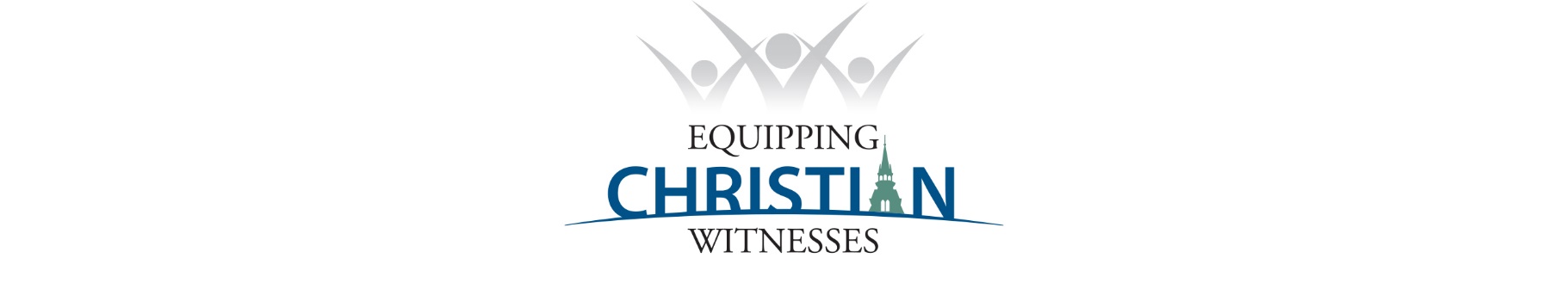 Martin Luther CollegeEquipping Christian WitnessesSuggested Readings & HymnsFirst Lesson:  Isaiah 6:1-8 (sermon text)Psalm:  
96Second Lesson:  Romans 10:11-17Gospel:  Luke 24:44-48Hymns:  498, 573, 314/317, 733